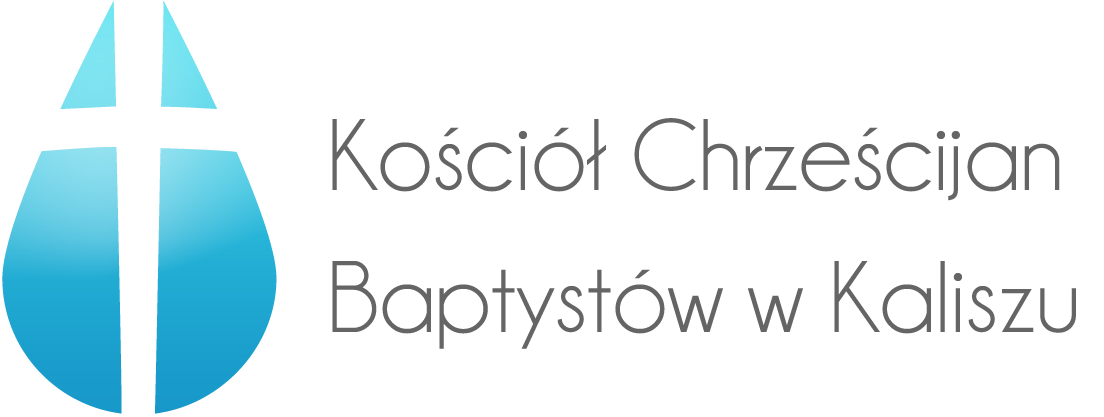 Temat; Po co Nam kościół? Często spotykam się z zdaniami różnych ludzi po co Nam kościół? Właściwie dlaczego musimy chodzić do niego? Kto tutaj jest szefem? Ile ludzi tworzy kościół? Słowo Boże odpowiada nam, że Bóg poddał pod stopy swego syna Jezusa kościół, którego jest głową. Nie ma innej biblijnej głowy, która spaja ciało jakim jest kościół. Kościół bez głowy nie istnieje, tak jak ciało bez niej. 22 I wszystko poddał pod Jego stopy8, 
a Jego samego ustanowił nade wszystko8 Głową dla Kościoła, 
23 który jest Jego Ciałem, 
Pełnią9 Tego, który napełnia wszystko wszelkimi sposobami.EF 1,22-23Termin εκκλησία używany jest w języku greckim nieprzerwanie od czasów starożytnych. Źródłosłów ma związek z czasownikiem εκ-καλώ – zapraszam osoby spośród ogółu, by utworzyły grupę. Stąd rozwinęło się m.in. znaczenie έκ-κληση – wezwanie, apel, odwołanie się, oznaczające zarówno wezwanie o charakterze postulatu czy prośby, jak i wezwanie do gromadzenia się. Powstały tak termin εκκλησία w dawnym języku greckim opisywał zarówno procedury działania, jak też jego wynik. W języku nowogreckim, znaczenie terminu εκκλησία zawężone jest do: kościoła wyznań chrześcijańskich W związku z czym Bóg zaprasza pojedyncze osoby z ogółu ludzi by utworzyły grupę, tudzież kościół. Należy zadać sobie pytanie ile osób tworzy kościół? Słowo Boże podaje minimum, 19 Dalej, zaprawdę, powiadam wam: Jeśli dwaj z was na ziemi zgodnie o coś prosić będą, to wszystkiego użyczy im mój Ojciec, który jest w niebie. 20 Bo gdzie są dwaj albo trzej zebrani w imię moje, tam jestem pośród nich». Mt; 18;19-20Nowy Testament podaje nam tylko minimum dwie osoby lub trzy wówczas jest obecny pośród nich Jezus, nie ma maksymalnej liczby osób wyznaczonych jaka winna mieścić się w zborze. Chodź z przyczyn technicznych,   większe kościoły w późniejszym czasie stają się anonimowe dla nowych ludzi. Warunkiem, którym stawia nam Jezus to tylko i wyłącznie zebranie w imieniu jego. Dla przykładu W Dziejach apostolskich czytamy, że” Wtedy Piotr w obecności braci, a zebrało się razem około stu dwudziestu osób, tak przemówił” Dz,1;15. Jak widzimy w W ciele Chrystusowym nie ma podziału na kolor skóry, płeć, gdyż wszyscy w Jezusie Chrystusie jesteśmy napojeni jednym duchem, jesteśmy jego członkami.  Spojeni jesteśmy duchem Chrystusa. W jego śmierci oraz zmartwychwstaniu. 12 Podobnie jak jedno jest ciało, choć składa się z wielu członków, a wszystkie członki ciała, mimo iż są liczne, stanowią jedno ciało, tak też jest i z Chrystusem. 13 Wszyscyśmy bowiem w jednym Duchu zostali ochrzczeni, [aby stanowić] jedno Ciało: czy to Żydzi, czy Grecy, czy to niewolnicy, czy wolni. Wszyscyśmy też zostali napojeni jednym Duchem Więc po co się spotykamy? Spotykamy się po to aby tak jak I list Piotra pisze 1 Odrzuciwszy więc wszelkie zło, wszelki podstęp i udawanie, zazdrość i jakiekolwiek złe mowy, 2 jak niedawno narodzone niemowlęta1 pragnijcie duchowego, niesfałszowanego mleka, abyście dzięki niemu wzrastali ku zbawieniu - 3 jeżeli tylko zasmakowaliście, że słodki jest Pan2. 4 Zbliżając się do Tego, który jest żywym kamieniem, odrzuconym wprawdzie przez ludzi3, ale u Boga wybranym i drogocennym3, 5 wy również, niby żywe kamienie, jesteście budowani jako duchowa świątynia, by stanowić święte kapłaństwo, dla składania duchowych ofiar, przyjemnych Bogu przez Jezusa Chrystusa4. 6 To bowiem zawiera się w Piśmie: Oto kładę na Syjonie kamień węgielny, wybrany, drogocenny, a kto wierzy w niego, na pewno nie zostanie zawiedziony5. 7 Wam zatem, którzy wierzycie, cześć! Dla tych zaś, co nie wierzą, właśnie ten kamień, który odrzucili budowniczowie, stał się głowicą węgła6 - 8 i kamieniem upadku, i skałą zgorszenia. Ci, nieposłuszni słowu7, upadają, do czego zresztą są przeznaczeni.Aby budować się nawzajem, zachęcać się, oddać Bogu chwałę za wybawienie nas od piekła, radość z wybaczonych win. A jaką wizję powinien mieć kościół? 18 Wtedy Jezus podszedł do nich i przemówił tymi słowami: «Dana Mi jest wszelka władza w niebie i na ziemi. 19 Idźcie więc i nauczajcie wszystkie narody4, udzielając im chrztu w imię Ojca i Syna, i Ducha Świętego. 20 Uczcie je zachowywać wszystko, co wam przykazałem. A oto Ja jestem z wami przez wszystkie dni, aż do skończenia świata»5.Celem kościoła jest zwiastowanie słowa Bożego, czynienie uczniami narody oraz osoby, przekazując im to co sami usłyszeliśmy ewangelię łaski i nadziei dla straconych. Więc idźcie… lecz współczesny kościół nie cały dzięki Bogu leni się a diabeł cieszy się bo kolejne dusze idą na potępienie. Twoje lenistwo niechęć nie jest usprawiedliwieniem dla diabła, lecz zachętą do wzmacniania Twojej postawy i upewnieniu ciebie, że taki stan rzeczy jest ok. 